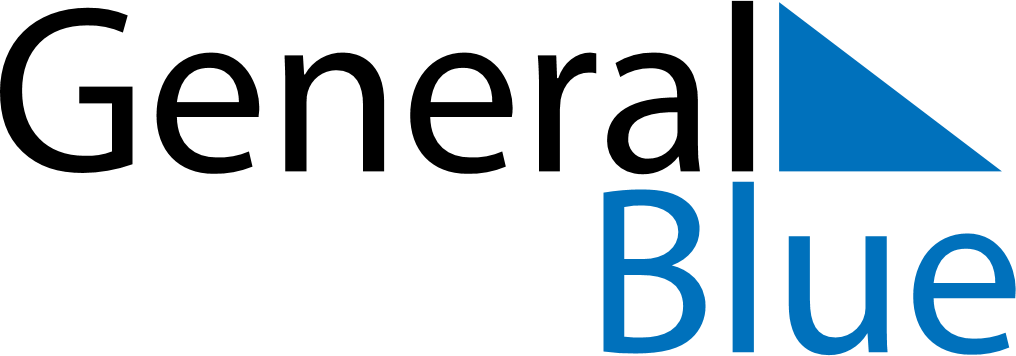 April 2022April 2022April 2022April 2022Cocos IslandsCocos IslandsCocos IslandsMondayTuesdayWednesdayThursdayFridaySaturdaySaturdaySunday1223456789910Self Determination Day11121314151616171819202122232324Easter Monday25262728293030Anzac Day